Учреждение образованияГомельский государственный университет имени Франциска СкориныКафедра педагогикиПЛАН-КОНСПЕКТЗАЧЕТНОГО ВОСПИТАТЕЛЬНОГО МЕРОПРИЯТИЯ,ПРОВЕДЕННОГО СТУДЕНТКОЙ III КУРСАФАКУЛЬТЕТА МАТЕМАТИКИ И ТП(СПЕЦИАЛЬНОСТЬ «МАТЕМАТИКА»)УО «ГОМЕЛЬСКИЙ ГОСУДАРСТВЕННЫЙ УНИВЕРСИТЕТИМЕНИ ФРАНЦИСКА СКОРИНЫ»АЙДОГДЫЕВОЙ МАРАЛ ТАХЫРОВНОЙВ 9 «А» КЛАССЕ ГУО «СШ № 27 г. ГОМЕЛЯ»Гомель 2020гДата:19.02.2019 гКласс: 9 «А» Тема: «Мы немножко подрастем – защищать страну пойдем!».Вид воспитательной деятельности: гражданско-патриотическая деятельность;Форма воспитательной работы: тематический информационный час; Цели: обучающие:  –познакомить детей с историей дня защитника Отечества, воинскими       традициями вооруженных сил;–сформировать у учащихся представления об особенности празднование для Защитника Отечества в РБ  и Туркменистан;развивающие:–способствовать развитию у учащихся познавательного интереса к проблемой современной армий;–способствовать развитию у учащихся, внимания, памяти, логического мышления и аналитической способности;воспитательные:–воспитание патриотизма к Родине и уважение к ее защитникам;– воспитание чувства патриотизма, гражданственности, физической и нравственной культуры у учащихся;–формирование позитивного отношения к службе в Армии, умения дружить, беречь дружбу.Оборудование: компьютер; презентация; видеоматериал; проектор; План мероприятия:1. Вступительная часть мероприятия                                      2. Основная часть мероприятия                                           – История даты «23 февраля»;                                           – Международный праздник;                                      3. Рефлексия   4. Заключительная часть мероприятияЛитератураТомский государственный университет. 23 февраля: история праздника. Электронный ресурс  https://www.youtube.com/watch?v=jS-1r7MHqOU&t=14s;Ашхабад 2017 Рекламный ролик. Ашхабад 2017 Азиатские игры. / Пер. с англ. Электронный ресурс https://vimeo.com/138829608;ORIENT: ИНФОРМАГЕНТСТВО. Главный музей Туркменистана посвятил выставку Дню защитников Отечества. Электронный ресурс http://orient.tm/ru/2019/01/25/22454.html;ХОД МЕРОПРИЯТИЯВступительная часть Нет, мужество случайным не бываетОно в душе солдата родилось,Когда он о друзьях не забываетИ с Родиной себя не мыслит врозь.Ребята я вам зачитала отрывок из стихотворения, можете ли вы мне назвать, на какую тему она посвящено?(ответы детей)Теме войны.Правильно, молодцы.Скажите, пожалуйста, какой праздник мы будем с вами отмечать ближайшее время?(ответы детей)23 февраля – День защитника Отечество и Вооруженных сил РБ. Правильно, молодцы.Почему я вам задала такой вопрос? Потому что наша сегодняшняя тема посвящена этому празднику, то есть 23 февраля – День защитника Отечества и Вооруженных сил РБ «Мы немножко подрастем защищать страну пойдем».Основная часть –История даты 23 февраля;Сегодня я хочу вас ознакомить с интересными материалами, которые связанны с этим значимым для всех праздником. Для этого рассмотрим с вами нам рассказывающую об этом познавательную презентацию:Слайд (название темы мероприятия);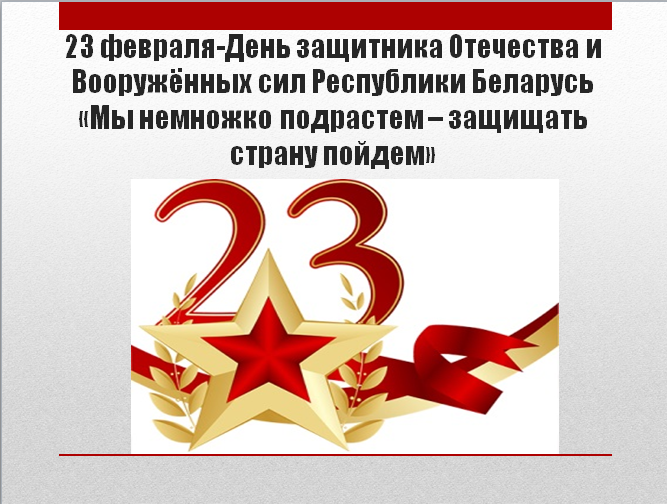 23 февраля – День защитника Отечества и Вооруженных сил РБ «Мы немножко подрастем защищать страну пойдем».Слайд (общая характеристика данного праздника);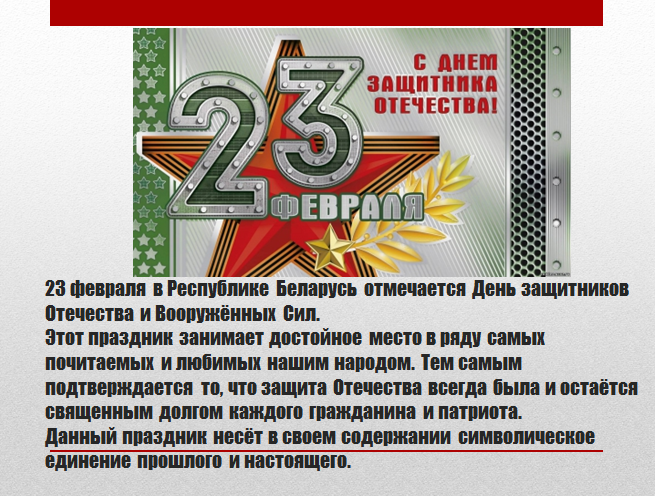 23 февраля в Республике Беларусь отмечается День защитников Отечества и Вооруженных Сил. Этот праздник занимает место в ряду самых почитаемых и любимых наших народом. Тем самим подтверждается то, что защита Отечества всегда была и остается священным долгом каждого гражданина и патриота. Данный праздник несет в своем содержании символическое единение прошлого и настоящего.Слайд (история появления праздника);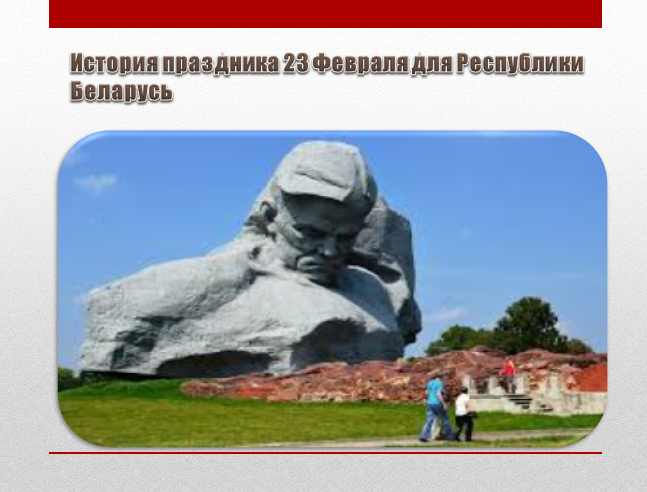 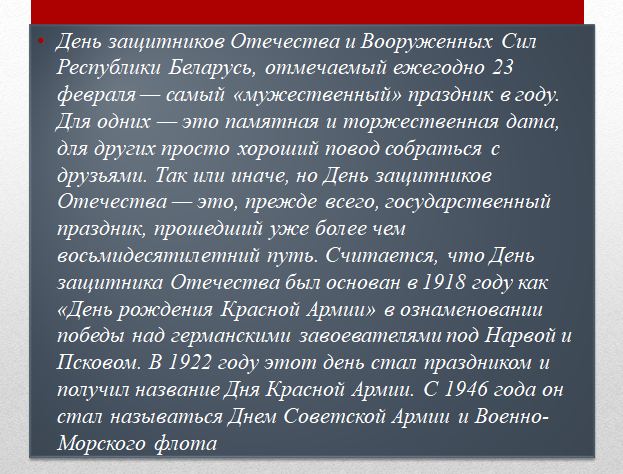 День защитников Отечества и Вооруженных сил РБ, отмечаемый ежегодно 23 февраля – самый «Мужественный» праздник в году. Для одних – это памятная и торжественная дата, для других просто хороший повод собраться с друзьями. Так или иначе, но День защитников Отечества – это, прежде всего, государственный праздник, прошедший уже более чем восьмидесятилетний путь. Считается, что День защитника Отечества был основан в 1918 году как «День рождения Красной Армии» в ознаменовании победы над германскими завоевателями под Нарвой и Псковом. В 1922 году этот день стал праздником и получил названия День Красной Армии. С 1946 года он стал называться Днем Советской Армии и Военно-Морского флота.Слайд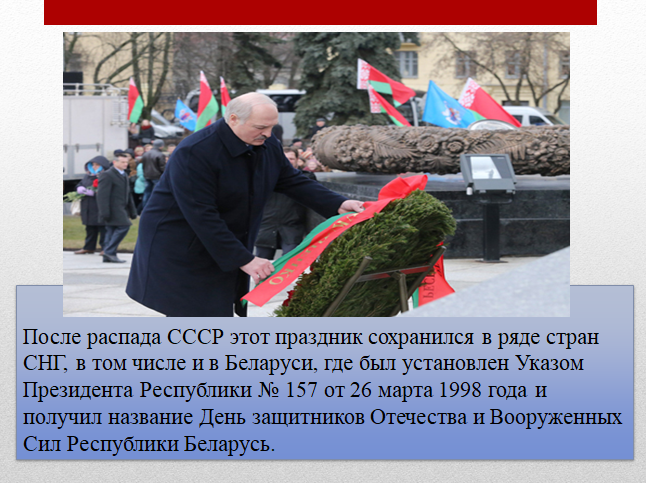 После рассада СССР этот праздник сохранился в ряде стран СНГ, в том числе и в Беларуси, где был установлен Указом Президента Республики №157 от 26 марта 1998 года и получил название День защитников Отечества и Вооруженных сил РБ. Слайд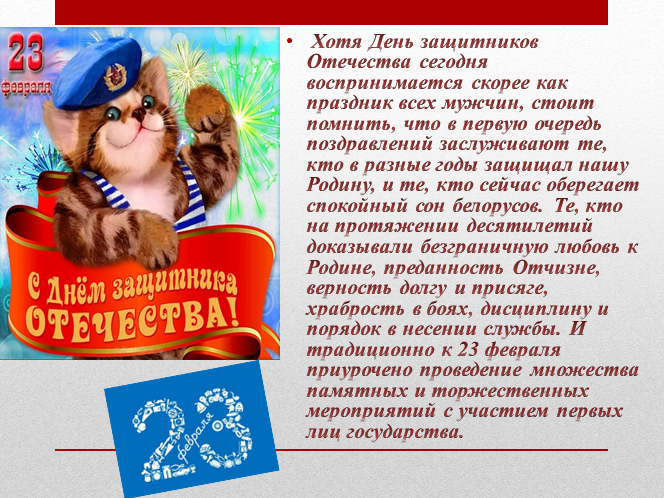 Хотя День защитников Отечества сегодня воспринимается скорее как праздник всех мужчин, стоит помнить, что в первую очередь поздравлений заслуживают те, кто в разные годы защищал нашу Родину и те, кто сейчас оберегает спокойный сон белорусов. Те, кто на протяжении десятилетий доказывали безграничную любовь, к Родине, преданность. Отчизне, верность долгу и присяге, храбрость в боях дисциплину и порядок в несении службы. И традиционно к 23 февраля приурочено проведение множества памятных и торжественных мероприятий с участием первых лиц государства.Слайд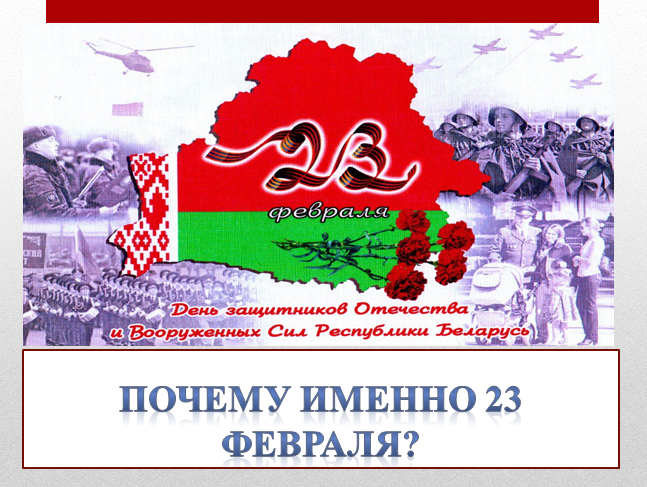 Почему именно 23 февраля отмечается этот праздник?Чтобы ответить на этот вопрос, давайте посмотрим с вами следующие видео, в  котором рассказывается история про 23 февраля.           –Международный праздникСлайд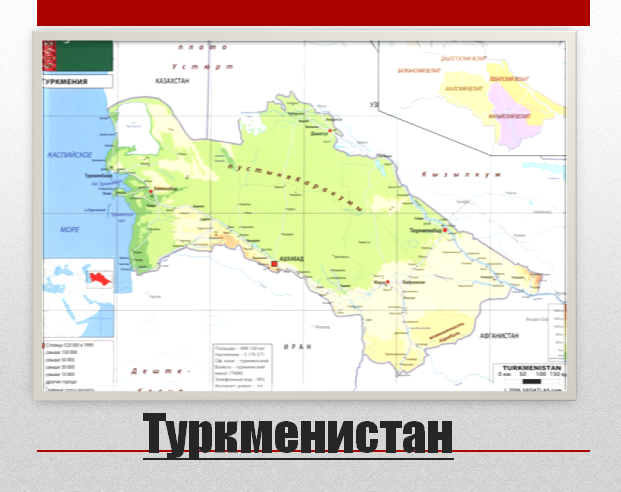 Праздник «День защитника отечества и Вооруженных сил» считается Международным праздником. Поэтому этот праздник отмечается во всем мире, но у них есть своя дата празднования. Есть страна, находящаяся в центральной Азии, которая называется Туркменистан. Я сама из этой страны. Сейчас посмотрим видео нам рассказывающего много чего на этой стране.Слайд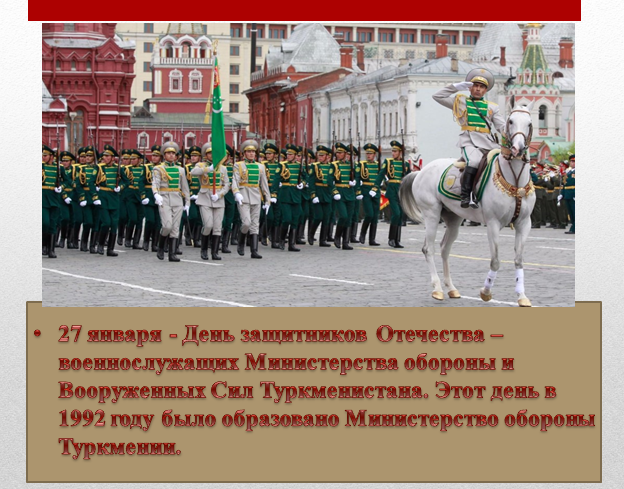 27 января - День защитников Отечества – военнослужащих Министерства обороны и Вооруженных Сил Туркменистана. Этот день в 1992 году было образовано Министерство обороны Туркмении.Слайд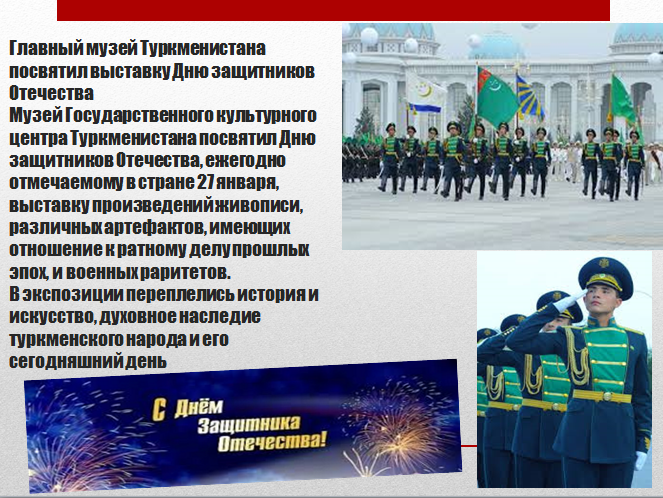 Теперь посмотрим следующие видео, рассказывающие нам, как отмечала страна Туркменистан в этом году  27 января – День защитников Отечества – военнослужащих Министерства обороны и Вооруженных Сил. 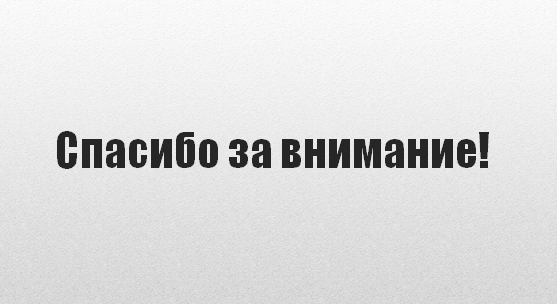  РефлексияВ каком году Республика Беларусь получила название День защитников Отечества и Вооруженных сил? (ответы детей)1998гДо этого названия, сколько и какие была названий этого праздника?  (ответы детей)3:«День рождения Красной Армии»; «День Красной Армии»; «День Советской Армии и Военно-Морского флота».Заключительная часть мероприятия Хорошо, молодцы, вы посмотрели несколько видео, презентацию, которые вам донесли много чего интересного об этом празднике.   Я думаю, что вам понравилось наше сегодняшнее мероприятие. Если действительно так, то давайте теперь проверим ваше настроение. Поэтому выберите одну из картинок, которые вы видите на экране:  (ответы детей)